Wyjazdy na narty do Austrii - trasy wysokiej klasy!Dlaczego warto wybierać się na wyjazdy na narty do Austrii? Odpowiedź znajdziesz w naszym artykule, zachęcamy do lektury.Dlaczego warto zdecydować się na wyjazdy na narty do Austrii?Jeżeli jesteś jedną z tych osób, która bardzo lubi sporty zimowe z pewnością bierzesz pod uwagę nie tylko wyprawę na nasze, krajowe stoki ale także na te zagraniczne. Wyjazdy na narty do austrii to często obierany kierunek, dlaczego?Austria na narty - warto?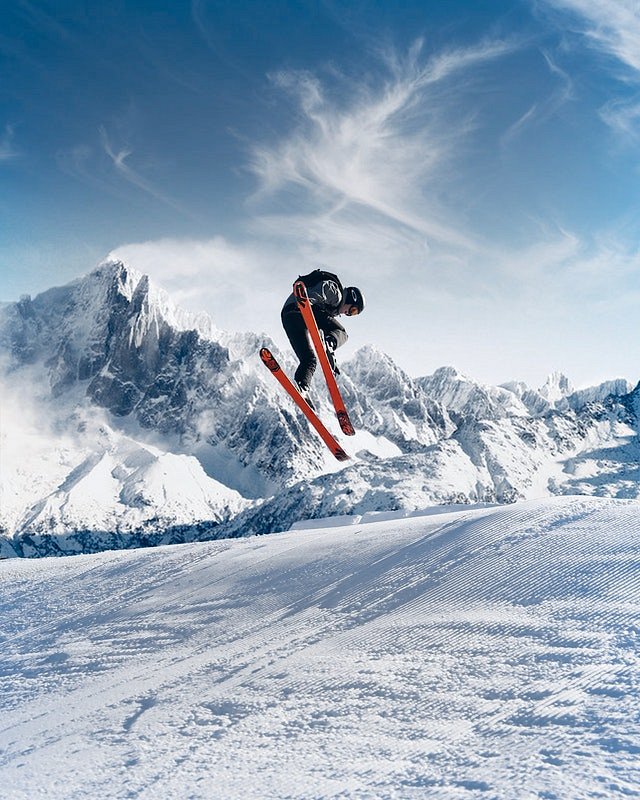 Jeżeli jeździsz na nartach bądź też na snowboardzie Austria będzie doskonałym miejscem, do którego warto udać się choćby dlatego, iż oferuje szeroki wybór tras, które przygotowane są na bardzo wysokim poziomie. Dlatego też stoki austriackie są odpowiednie zarówno dla osób profesjonalnie jeżdżących, bądź też takich, które posiadają wiele lat doświadczenia i umiejętności, wyjazdy na narty do austrii to także dobra opcja dla początkującychWyjazdy na narty do Austrii - sport i piękne widokiWyjazdy na narty do Austrii organizowane są na przykład przez firmę Narty Austria, która oferuje zarówno szkolenia narciarskie jak i zorganizowane wyjazdy dla osób zaawansowanych - wybierz opcje dla siebie i zaplanuj narciarski lub snowboardowy wyjazd zimowy już teraz!